г. Петропавловск-Камчатский		                    « 12 »   июля   2016  года В соответствии с Федеральным законом от 28.12. 2013  № 442-ФЗ «Об основах социального обслуживания граждан в Российской Федерации» и в рамках полномочий, определенных постановлением Правительства Камчатского края от 19.12.2008 № 423-П «Об утверждении Положения о Министерстве социального развития и труда Камчатского края»ПРИКАЗЫВАЮ:Утвердить тарифы на срочные социальные услуги, предоставляемые в организациях социального обслуживания граждан в Камчатском крае, согласно приложению к настоящему приказу.2. Настоящий приказ вступает в силу через 10 дней после дня его официального опубликования.Министр                                                                                            И.Э. Койрович Тарифы на срочные социальные услуги, предоставляемые в организациях социального обслуживания граждан в Камчатском крае 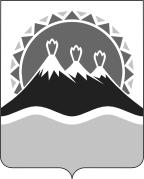 МИНИСТЕРСТВО СОЦИАЛЬНОГО РАЗВИТИЯ  И ТРУДАКАМЧАТСКОГО КРАЯПРИКАЗ №  768-пОб утверждении тарифов на срочные социальные услуги,  предоставляемые в организациях социального обслуживания граждан в Камчатском краеПриложение к приказу Министерства социального развития и труда Камчатского края от   12.07.2016    №  768-п№ п/пНаименование социальной услугиНаименование социальной услугиСреднее время оказания социальной услуги Тариф на социальную услугу, руб.Тариф на социальную услугу, руб.№ п/пНаименование социальной услугиНаименование социальной услугиСреднее время оказания социальной услуги 122351.Обеспечение бесплатным горячим питанием или наборами продуктовОбеспечение бесплатным горячим питанием или наборами продуктов60 мин.280,002.Обеспечение одеждой, обувью и другими предметами первой необходимостиОбеспечение одеждой, обувью и другими предметами первой необходимости30 мин.325,003.Содействие в получении временного жилого помещенияСодействие в получении временного жилого помещения30 мин.125,004.Оказание юридической помощи в целях защиты прав и законных интересов получателей социальных услугОказание юридической помощи в целях защиты прав и законных интересов получателей социальных услуг      30 мин.80,005.Содействие в получении экстренной психологической помощи с привлечением к этой работе психологов и священнослужителейСодействие в получении экстренной психологической помощи с привлечением к этой работе психологов и священнослужителей      30 мин.80,006.Оказание детям психолого-педагогической помощиОказание детям психолого-педагогической помощи30 мин.80,007.7.Проведение первичного медицинского осмотра:--7.1Прием клиента при поступлении в организацию социального обслуживания Прием клиента при поступлении в организацию социального обслуживания 20 мин.120,007.2.Проведение первичной санитарной обработкиПроведение первичной санитарной обработки1 час180,007.3.Парикмахерские услугиПарикмахерские услуги30 мин150,007.4.Санитарная обработка одежды в дезкамере, дезинфекцияСанитарная обработка одежды в дезкамере, дезинфекция40 мин.80,008.Содействие в сборе и оформлении документов на получение социального обслуживания  на дому, в полустационарной форме или в стационарной формеСодействие в сборе и оформлении документов на получение социального обслуживания  на дому, в полустационарной форме или в стационарной форме2 часа120,009.Оказание помощи в оформлении и восстановлении документов получателей социальных услугОказание помощи в оформлении и восстановлении документов получателей социальных услуг40 мин.60,0010.Психологическая диагностика и обследование личности Психологическая диагностика и обследование личности 1,5 часа90,00